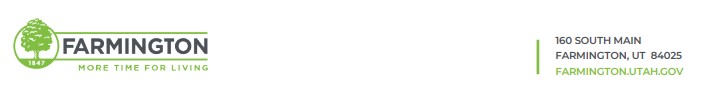 November 27, 2023 Meeting Agenda 7:00 PMFARMINGTON CITY HISTORIC PRESERVATION COMMISSIONReview of proposal for addition in the OTR zone for compatibility with design guidelines: 79 S 100 E. Native American/Smith/Barkdull Burial Area - StatusCLG Grant application window for the 2024-2025 grant cycle – Jan 2024.Nomination of the Main Street Historic District to the Farmington Landmarks Register – StatusNominating 6 to 8 Historic homes to the new district – StatusFarmington Historic Plaque Program – Status.Election for Chairman and Vice-Chairman of the Historic Preservation Commission.Other items